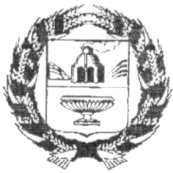 ЗАРИНСКИЙ РАЙОННЫЙ СОВЕТ НАРОДНЫХ ДЕПУТАТОВАЛТАЙСКОГО КРАЯР Е Ш Е Н И Е14.03.2023										         №  4 г. ЗаринскВ соответствии с Бюджетным кодексом Российской Федерации,  статьями 5, 24,52 Устава муниципального образования Заринский район Алтайского края, решением районного Совета народных депутатов от решением районного Совета народных депутатов от 21.10.2020 № 44 «О бюджетном процессеи финансовом контроле в муниципальном образовании Заринский район Алтайского края», районный Совет народных депутатовР Е Ш И Л:1. Принять решение «О внесении изменений в решение районного Совета народных депутатов от 20.12.2022 № 34 «О бюджете муниципального образования Заринский район Алтайского края на 2023 год и плановый период 2024 и 2025 годов».2.Направить данное решение главе района для подписания и обнародования в установленном порядке.Председатель Заринского районногоСовета народных депутатов			                                           Л.С.Турубанова	Принято решениемрайонного Советанародных депутатовот 14.03.2023 № 4Решение о внесении изменений в решениеЗаринского районного Совета народных депутатов Алтайского края от 20.12.2022 № 34 «О бюджете муниципального образования Заринский район Алтайского края на 2023 год и плановый период 2024 и 2025 годов»1. Внести в решение районного Совета народных депутатов от 20.12.2022 № 34 «О бюджете муниципального образования Заринский район Алтайского края на 2023 год и плановый период 2024 и 2025 годов» следующие изменения:1.1. Подпункт 1 пункта 1 статьи 1 изложить в следующей редакции:1) прогнозируемый общий объем доходов районного бюджета в сумме 446154,2 тыс. рублей, в том числе объем межбюджетных трансфертов, получаемых из других бюджетов, в сумме 337697,4 тыс. рублей.1.2. Подпункт 2 пункта 1 статьи 1 изложить в следующей редакции:2) общий объем расходов районного бюджета в сумме 499271,6 тыс. рублей.1.3 Подпункт 4 пункта 1 статьи 1 изложить в следующей редакции:4) Дефицит районного бюджета в сумме 53117,4 тыс.рублей.1.4 Пункт 1 статьи 3 изложить в следующей редакции:1. Утвердить распределение бюджетных ассигнований в ведомственной структуре расходов районного бюджета на 2023 год согласно приложению 4 к настоящему решению. Утвердить распределение бюджетных ассигнований по разделам и подразделам классификации расходов районного бюджета на 2023 год согласно приложению 13 к настоящему решению. Утвердить распределение бюджетных ассигнований по разделам, подразделам, целевым статьям, группам (группам и подгруппам) видов расходов классификации расходов бюджета на 2023 год согласно приложению 14 к настоящему решению.1.5 Пункт 5 статьи 3 изложить в следующей редакции:5.Утвердить объем бюджетных ассигнований дорожного фонда Заринского района на 2023 год 30003,4 тыс. рублей, на 2024 год в сумме 20085,0 тыс. рублей и на 2025 год в сумме 20823,0 тыс. рублей.1.6 Приложение 1 «Источники финансирования дефицита бюджета муниципального образования Заринский район Алтайского края на 2022 год» изложить в следующей редакции:1.7  Приложение 4 «Ведомственная структура расходов районного бюджета на 2023 год» изложить в следующей редакции:тыс. рублей1.8 Приложение 8 «Расходы бюджетам поселений из бюджета муниципального района на осуществление части полномочий по решению вопросов местного значения в соответствии с заключенными соглашениями на 2023 год» изложить в следующей редакции:тыс.руб.1.9 Приложение 9 «Иные межбюджетные трансферты муниципальным образованиям  на 2023 год» изложить в следующей редакции:тыс.руб.1.10 Дополнить приложением 13 «Распределение бюджетных ассигнований по разделам и подразделам классификации расходов районного бюджетана 2023 год»1.11 дополнить приложением 14 «Распределение бюджетных ассигнований по разделам, подразделам, целевым статьям, группам (группам и подгруппам) видов расходов классификации расходов бюджетов на 2023 год»2. Настоящее решение вступает в силу со дня его обнародования на официальном сайте Администрации Заринского района.Исполняющий полномочия главы района                                                                                             С.Е.Полякова				 «15» марта 2023  № 1 О решении «О внесении изменений и дополнений в решение Заринского районного Совета народных депутатов Алтайского края от 20.12.2022 №34 «О бюджете муниципального образования Заринский район Алтайского края на 2023 год и плановый период 2024 и 2025 годов»Код бюджетной классификации Российской ФедерацииНаименованиеСумма(тыс. рублей)01 00 00 00 00 0000 000ИСТОЧНИКИ ВНУТРЕННЕГО ФИНАНСИРОВАНИЯ ДЕФИЦИТА БЮДЖЕТА53117,401 05 00 00 00 0000 000Изменение остатков средств на счетах по учету средств бюджетов 53117,4НаименованиеГлРзПРЦСРВСумма1234567Комитет Администрации Заринского района по культуре05734091,4Образование 05707004402,0Дополнительное образование детей05707034402,0Муниципальная программа «Культура Заринского района» на 2022 - 2024 годы057070344000000004402,0Подпрограмма «Организация дополнительного образования детей» муниципальной программы «Культура Заринского района» на 2022-2024 годы057070344400000004402,0Организации (учреждения) дополнительного образования детей057070344400104203595,0Субсидии бюджетным учреждениям057070344400104206103595,0Субсидия на софинансирование части расходов местных бюджетов по оплате труда работников муниципальных учреждений057070344400S0430807,0Субсидии бюджетным учреждениям057070344400S0430610807,0Культура, кинематография057080029689,4Культура057080125535,4Муниципальная программа «Культура Заринского района» на 2022 - 2024 годы0570801440000000025535,4Подпрограмма «Организация библиотечного, справочного и информационного обслуживания населения муниципального образования Заринский район Алтайского края» муниципальной программы «Культура Заринского района» на 2022-2024 годы057080144100000006718,6Библиотеки057080144100105705026,0Расходы на выплаты персоналу казенных учреждений057080144100105701104702,0Иные закупки товаров, работ и услуг для обеспечения муниципальных нужд05708014410010570240324,0Субсидия на софинансирование части расходов местных бюджетов по оплате труда работников муниципальных учреждений057080144100S04301692,6Расходы на выплаты персоналу казенных учреждений057080144100S04301101692,6Подпрограмма «Организация музейного обслуживания населения Заринского района» муниципальной программы «Культура Заринского района» на 2022-2024 годы05708014420000000879,0Музеи и постоянные выставки05708014420010560879,0Расходы на выплаты персоналу казенных учреждений05708014420010560110764,0Иные закупки товаров, работ и услуг для обеспечения муниципальных нужд05708014420010560240115,0Субсидия на софинансирование части расходов местных бюджетов по оплате труда работников муниципальных учреждений057080144200S0430196,0Расходы на выплаты персоналу казенных учреждений057080144200S0430110196,0Подпрограмма «Организация досуга населения, развитие и поддержка народного творчества» муниципальной программы «Культура Заринского района» на 2022-2024 годы0570801443000000017741,8Учреждения культуры057080144300105307220,0Расходы на выплаты персоналу казенных учреждений057080144300105301102140,4Иные закупки товаров, работ и услуг для обеспечения муниципальных нужд057080144300105302402550,6Капитальные вложения в объекты государственной (муниципальной) собственности057080144300105304002500,0Уплата налогов, сборов и иных платежей0570801443001053085029,0Субсидия на софинансирование части расходов местных бюджетов по оплате труда работников муниципальных учреждений057080144300S043010521,8Расходы на выплаты персоналу казенных учреждений057080144300S043011010521,8Другие вопросы в области культуры, кинематографии 05708044154,0Руководство и управление в сфере установленных функций органов государственной власти субъектов Российской Федерации и органов местного самоуправления05708040100000000772,0Расходы на обеспечение деятельности органов местного самоуправления05708040120000000772,0Центральный аппарат органов местного самоуправления05708040120010110772,0Расходы на выплату персоналу муниципальных органов05708040120010110120772,0Расходы на обеспечение деятельности (оказание услуг) подведомственных учреждений057080402000000003382,0Расходы на обеспечение деятельности (оказание услуг) иных подведомственных учреждений057080402500000003382,0Учебно-методические кабинеты, централизованные бухгалтерии, группы хозяйственного обслуживания, учебные фильмотеки, межшкольные учебно-производственные комбинаты, логопедические пункты057080402500108203382,0Расходы на выплату персоналу муниципальных органов057080402500108201202550,0Иные закупки товаров, работ и услуг для обеспечения муниципальных нужд05708040250010820240826,0Уплата налогов, сборов и иных платежей057080402500108208506,0Комитет Администрации Заринского района по образованию и делам молодежи074322202,0Национальная безопасность и правоохранительная деятельность 0740300362,0Другие вопросы в области национальной безопасности и правоохранительной деятельности0740314362,0Муниципальная программа «Профилактика преступлений и правонарушений в Заринском районе» на 2021-2024 годы07403141010000000350,0Расходы на реализацию мероприятий муниципальной программы07403141010060990350,0Иные закупки товаров, работ и услуг для обеспечения муниципальных нужд07403141010060990240350,0Муниципальная программа «Повышение безопасности дорожного движения в Заринском районе» на 2021-2025 годы0740314102000000012,0Расходы на реализацию мероприятий муниципальной программы0740314102006099012,0Иные закупки товаров, работ и услуг для обеспечения муниципальных нужд0740314102006099024012,0Национальная экономика07404300,0Общеэкономические вопросы0740401300,0Муниципальная программа «Развитие образования в Заринском районе» на 2021-2025 годы07404015800000000300,0Подпрограмма «Развитие отдыха и занятости учащихся Заринского района» муниципальной программы «Развитие образования в Заринском районе» на 2021-2025 годы07404015840000000300,0Содействие занятости населения07404015840016820300,0Расходы на выплату персоналу казенных учреждений07404015840016820110270,0Субсидии бюджетным учреждениям0740401584001682061030,0Образование0740700301175,0Дошкольное образование074070126822,7Муниципальная программа «Развитие образования в Заринском районе» на 2021-2025 годы0740701580000000026822,7Подпрограмма «Развитие дошкольного образования в Заринском районе» муниципальной программы «Развитие образования в Заринском районе» на 2021-2025 годы0740701581000000026822,7Обеспечение деятельности дошкольных образовательных организаций (учреждений)074070158100103909262,5Расходы на выплату персоналу казенных учреждений074070158100103901106095,0Иные закупки товаров, работ и услуг для обеспечения муниципальных нужд074070158100103902402251,5Субсидии бюджетным учреждениям07407015810010390610894,0Уплата налогов, сборов и иных платежей0740701581001039085022,0Выплаты на питание обучающимся в муниципальных образовательных организациях за счет средств местного бюджета074070158100609301729,2Иные закупки товаров, работ и услуг для обеспечения муниципальных нужд074070158100609302401729,2Обеспечение государственных гарантий реализации прав на получение общедоступного и бесплатного дошкольного образования в дошкольных образовательных организациях0740701581007090015831,0Расходы на выплату персоналу казенных учреждений0740701581007090011013817,5Иные закупки товаров, работ и услуг для обеспечения муниципальных нужд07407015810070900240155,2Социальные выплаты гражданам, кроме публичных нормативных социальных выплат0740701581007090032015,0Субсидии бюджетным учреждениям074070158100709006101843,3Общее образование0740702257174,6Муниципальная программа «Капитальный ремонт общеобразовательных организаций в Заринском районе» на 2017-2025 годы074070212000000004710,0Расходы на реализацию мероприятий муниципальной программы074070212000609904710,0Иные закупки товаров, работ и услуг для обеспечения муниципальных нужд074070212000609902404710,0Муниципальная программа «Развитие образования в Заринском районе» на 2021-2025 годы07407025800000000235757,2Подпрограмма «Развитие общего образования в Заринском районе» муниципальной программы «Развитие образования в Заринском районе» на 2021-2025 годы07407025820000000235757,2Обеспечение деятельности школ - детских садов, школ начальных, основных и средних0740702582001040050331,9Расходы на выплату персоналу казенных учреждений0740702582001040011020237,0Иные закупки товаров, работ и услуг для обеспечения муниципальных нужд0740702582001040024026772,9Субсидии бюджетным учреждениям074070258200104006101992,0Уплата налогов, сборов и иных платежей074070258200104008501330,0Выплаты на питание обучающимся в муниципальных образовательных организациях за счет средств местного бюджета074070258200609305596,0Иные закупки товаров, работ и услуг для обеспечения муниципальных нужд074070258200609302405596,0Обеспечение государственных гарантий реализации прав на получение общедоступного и бесплатного дошкольного, начального общего, основного общего, среднего общего образования в общеобразовательных организациях, обеспечение дополнительного образования детей в общеобразовательных организациях07407025820070910150293,0Расходы на выплату персоналу казенных учреждений07407025820070910110131803,9Иные закупки товаров, работ и услуг для обеспечения муниципальных нужд074070258200709102402415,0Социальные выплаты гражданам, кроме публичных нормативных социальных выплат0740702582007091032070,0Субсидии бюджетным учреждениям0740702582007091061016004,1Обеспечение бесплатным двухразовым питанием обучающихся с ограниченными возможностями здоровья муниципальных общеобразовательных организаций074070258200S09401275,0Иные закупки товаров, работ и услуг для обеспечения муниципальных нужд074070258200S09402401198,8Субсидии бюджетным учреждениям074070258200S094061076,2Строительно-монтажные и пусконаладочные работы для подключения оборудования, приобретенного в целях реализации мероприятий по обеспечению развития информационно-телекоммуникационной инфраструктуры объектов общеобразовательных организаций074070258200S34323379,3Иные закупки товаров, работ и услуг для обеспечения муниципальных нужд074070258200S34322401934,8Субсидии бюджетным учреждениям074070258200S34326101444,5Ежемесячное денежное вознаграждение за классное руководство педагогическим работникам государственных и муниципальных общеобразовательных организаций (расходы на реализацию мероприятий в муниципальных учреждениях)0740702582005303217159,0Расходы на выплату персоналу казенных учреждений0740702582005303211016030,0Субсидии бюджетным учреждениям074070258200530326101129,0Стимулирование органов местного самоуправления за достижение показателей социально-экономического развития0740702582005549276,9Иные закупки товаров, работ и услуг для обеспечения муниципальных нужд0740702582005549224076,9Организация бесплатного горячего питания обучающихся, получающих начальное общее образование в государственных и муниципальных образовательных организациях074070258200L30427646,1Иные закупки товаров, работ и услуг для обеспечения муниципальных нужд074070258200L30422406693,6Субсидии бюджетным учреждениям074070258200L3042610952,5Федеральный проект «Успех каждого ребенка» в рамках национального проекта «Образование»0740702582Е2000003755,1Расходы на обновление материально-технической базы для организации учебно-исследовательской, научно-практической, творческой деятельности, занятий физической культурой и спортом в образовательных организациях0740702582Е2509803755,1Иные закупки товаров, работ и услуг для обеспечения муниципальных нужд0740702582Е2509802403755,1Федеральный проект «Патриотическое воспитание граждан Российской Федерации» в рамках национального проекта «Образование»0740702582ЕВ00000226,8Проведение мероприятий по обеспечению деятельности советников директора по воспитанию и взаимодействию с детскими общественными объединениями в общеобразовательных организациях0740702582ЕВ51790226,8Расходы на выплату персоналу казенных учреждений0740702582ЕВ51790110226,8Иные вопросы в области жилищно-коммунального хозяйства0740702920000000012725,5Иные расходы в области жилищно-коммунального хозяйства0740702929000000012725,5Обеспечение расчетов за топливно-энергетические ресурсы, потребляемые муниципальными учреждениями074070292900S119012725,5Иные закупки товаров, работ и услуг для обеспечения муниципальных нужд074070292900S119024011659,0Субсидии бюджетным учреждениям074070292900S11906101066,5Дополнительное образование детей07407032592,7Подпрограмма «Развитие воспитания и дополнительного образования в Заринском районе» муниципальной программы «Развитие образования в Заринском районе» на 2021-2025 годы074070358500000002592,7Организации (учреждения) дополнительного образования детей074070358500104202592,7Расходы на выплату персоналу казенных учреждений074070358500104201102431,0Иные закупки товаров, работ и услуг для обеспечения муниципальных нужд07407035850010420240161,7Профессиональная подготовка, переподготовка и повышение квалификации0740705300,0Муниципальная программа «Развитие образования в Заринском районе» на 2021-2025 годы07407055800000000300,0Подпрограмма «Развитие кадрового потенциала в системе образования Заринского района» муниципальной программы «Развитие образования в Заринском районе» на 2021-2025 годы07407055830000000300,0Повышение квалификации педагогических и руководящих работников системы образования07407055830013170300,0Расходы на выплату персоналу казенных учреждений07407055830013170110261,0Иные закупки товаров, работ и услуг для обеспечения муниципальных нужд0740705583001317024034,0Субсидии бюджетным учреждениям074070558300131706105,0Молодежная политика и оздоровление детей074070750,0Муниципальная программа «Развитие молодежной политики в Заринском районе» на 2021-2024 годы0740707110000000030,0Расходы на реализацию мероприятий муниципальной программы0740707110006099030,0Иные закупки товаров, работ и услуг для обеспечения муниципальных нужд0740707110006099024030,0Муниципальная программа «Укрепление общественного здоровья населения Заринского района» на 2021-2025 годы0740707250000000020,0Расходы на реализацию мероприятий муниципальной программы0740707250006099020,0Иные закупки товаров, работ и услуг для обеспечения муниципальных нужд0740707250006099024020,0Другие вопросы в области образования074070914234,9Руководство и управление в сфере установленных функций органов государственной власти субъектов Российской Федерации и органов местного самоуправления074070901000000002560,0Расходы на обеспечение деятельности органов местного самоуправления074070901200000001848,0Центральный аппарат органов местного самоуправления074070901200101101848,0Расходы на выплату персоналу муниципальных органов074070901200101101201848,0Руководство и управление в сфере установленных функций07407090140000000712,0Функционирование комиссий по делам несовершеннолетних и защите их прав и органов опеки и попечительства07407090140070090712,0Расходы на выплату персоналу муниципальных органов07407090140070090120674,0Иные закупки товаров, работ и услуг для обеспечения муниципальных нужд0740709014007009024038,0Расходы на обеспечение деятельности (оказание услуг) подведомственных учреждений0740709020000000010891,0Расходы на обеспечение деятельности (оказание услуг) иных подведомственных учреждений0740709025000000010891,0Учебно-методические кабинеты, централизованные бухгалтерии, группы хозяйственного обслуживания, учебные фильмотеки, межшкольные учебно-производственные комбинаты, логопедические пункты0740709025001082010891,0Расходы на выплату персоналу муниципальных органов074070902500108201208038,0Иные закупки товаров, работ и услуг для обеспечения муниципальных нужд074070902500108202402801,0Уплата налогов, сборов и иных платежей0740709025001082085052,0Муниципальная программа «Развитие образования в Заринском районе» на 2021-2025 годы07407095800000000743,9Подпрограмма «Развитие отдыха и занятости учащихся Заринского района» муниципальной программы «Развитие образования в Заринском районе» на 2021-2025 годы07407095840000000673,6Проведение оздоровительной кампании детей07407095840016450295,0Иные закупки товаров, работ и услуг для обеспечения муниципальных нужд07407095840016450240265,0Субсидии бюджетным учреждениям0740709584001645061030,0Развитие системы отдыха и укрепления здоровья детей074070958400S3212378,6Социальные выплаты гражданам, кроме публичных нормативных социальных выплат074070958400S3212320378,6Подпрограмма «Патриотическое воспитание учащихся Заринского района» муниципальной программы «Развитие образования в Заринском районе» на 2021-2025 годы0740709586006099070,3Иные закупки товаров, работ и услуг для обеспечения муниципальных нужд0740709586006099024070,3Муниципальная программа «Комплексные меры противодействия злоупотреблению наркотиками и их незаконному обороту в Заринском районе» на 2021-2024 годы0740709670000000040,0Расходы на реализацию мероприятий муниципальной программы0740709670006099040,0Иные закупки товаров, работ и услуг для обеспечения муниципальных нужд0740709670006099024040,0Социальная политика074100020365,0Социальное обеспечение населения0741003250,0Иные вопросы в отраслях социальной сферы07410039000000000250,0Иные вопросы в сфере социальной политики07410039040000000250,0Мероприятия в области социальной политики07410039040016810250,0Иные закупки товаров, работ и услуг для обеспечения муниципальных нужд07410039040016810240225,0Субсидии бюджетным учреждениям0741003904001681061025,0Охрана семьи и детства074100420115,0Иные вопросы в отраслях социальной сферы 0741004900000000020115,0Иные вопросы в сфере социальной политики0741004904000000020115,0Компенсация части родительской платы за присмотр и уход за детьми, осваивающими образовательные программы дошкольного образования в организациях, осуществляющих образовательную деятельность07410049040070700824,0Социальные выплаты гражданам, кроме публичных нормативных социальных выплат07410049040070700320774,0Субсидии бюджетным учреждениям0741004904007070061050,0Содержание ребенка в семье опекуна (попечителя) и приемной семье, а также вознаграждение, причитающееся приемному родителю0741004904007080019291,0Выплаты приемной семье на содержание подопечных детей074100490400708016173,0Публичные нормативные социальные выплаты гражданам074100490400708013106173,0Вознаграждение приемному родителю074100490400708022180,0Социальные выплаты гражданам, кроме публичных нормативных социальных выплат074100490400708023202180,0Выплаты семьям опекунов на содержание подопечных детей0741004904007080310938,0Публичные нормативные социальные выплаты гражданам0741004904007080331010938,0Комитет по финансам, налоговой и кредитной политике Администрации Заринского района09273595,9Общегосударственные вопросы092010013550,0Обеспечение деятельности финансовых, налоговых и таможенных органов и органов финансового (финансово-бюджетного) надзора09201067348,0Руководство и управление в сфере установленных функций органов государственной власти субъектов Российской Федерации и органов местного самоуправления092010601000000007348,0Расходы на обеспечение деятельности органов местного самоуправления092010601200000007348,0Центральный аппарат органов местного самоуправления092010601200101107348,0Расходы на выплату персоналу муниципальных органов092010601200101101206926,0Иные закупки товаров, работ и услуг для обеспечения муниципальных нужд09201060120010110240422,0Другие общегосударственные вопросы09201136202,0Расходы на обеспечение деятельности (оказание услуг) подведомственных учреждений092011302000000006202,0Расходы на обеспечение деятельности (оказание услуг) иных подведомственных учреждений092011302500000006202,0Учебно-методические кабинеты, централизованные бухгалтерии, группы хозяйственного обслуживания, учебные фильмотеки, межшкольные учебно-производственные комбинаты, логопедические пункты092011302500108206202,0Расходы на выплату персоналу муниципальных органов092011302500108201205524,6Иные закупки товаров, работ и услуг для обеспечения муниципальных нужд09201130250010820240674,4Уплата налогов, сборов и иных платежей092011302500108208503,0Национальная оборона09202002350,4Мобилизационная и вневойсковая подготовка09202032350,4Руководство и управление в сфере установленных функций органов государственной власти субъектов Российской Федерации и органов местного самоуправления092020301000000002350,4Руководство и управление в сфере установленных функций092020301400000002350,4Осуществление первичного воинского учета органами местного самоуправления поселений, муниципальных и городских округов092020301400511802350,4Субвенции092020301400511805302350,4Национальная безопасность и правоохранительная деятельность0920300200,0Защита населения и территории от чрезвычайных ситуаций природного и техногенного характера, пожарная  безопасность0920310200,0Межбюджетные трансферты общего характера бюджетам субъектов Российской Федерации и муниципальных образований09203109800000000200,0Иные межбюджетные трансферты общего характера09203109850000000200,0Межбюджетные трансферты бюджетам муниципальных районов из бюджетов поселений и межбюджетные трансферты бюджетам поселений из бюджетов муниципальных районов на осуществление части полномочий по решению вопросов местного значения в соответствии с заключенными соглашениями09203109850060510200,0Иные межбюджетные трансферты09203109850060510540200,0Национальная экономика092040016423,5Сельское хозяйство и рыболовство0920405100,0Муниципальная программа «Комплексное развитие сельских территорий Заринского района» на 2021-2026 годы09204055200000000100,0Расходы на реализацию мероприятий муниципальной программы09204055200060990100,0Иные межбюджетные трансферты09204055200060990540100,0Дорожное хозяйство (дорожные фонды)092040915460,0Иные вопросы в области национальной экономики09204099100000000600,0Мероприятия в сфере транспорта и дорожного хозяйства09204099120000000600,0Проектирование, строительство, реконструкция, капитальный ремонт и ремонт автомобильных дорог общего пользования местного значения092040991200S1030600,0Иные межбюджетные трансферты092040991200S1030540600,0Межбюджетные трансферты общего характера бюджетам субъектов Российской Федерации и муниципальных образований0920409980000000014860,0Иные межбюджетные трансферты общего характера0920409985000000014860,0Межбюджетные трансферты бюджетам муниципальных районов из бюджетов поселений и межбюджетные трансферты бюджетам поселений из бюджетов муниципальных районов на осуществление части полномочий по решению вопросов местного значения в соответствии с заключенными соглашениями0920409985006051014860,0Иные межбюджетные трансферты0920409985006051054014860,0Другие вопросы в области национальной экономики0920412863,5Межбюджетные трансферты общего характера бюджетам субъектов Российской Федерации и муниципальных образований09204129800000000863,5Иные межбюджетные трансферты общего характера09204129850000000863,5Межбюджетные трансферты бюджетам муниципальных районов из бюджетов поселений и межбюджетные трансферты бюджетам поселений из бюджетов муниципальных районов на осуществление части полномочий по решению вопросов местного значения в соответствии с заключенными соглашениями09204129850060510863,5Иные межбюджетные трансферты09204129850060510540863,5Жилищно-коммунальное хозяйство09205007657,8Коммунальное хозяйство09205029529,3Иные вопросы в области жилищно-коммунального хозяйства092050292000000005669,3Иные расходы в области жилищно-коммунального хозяйства092050292900000005669,3Обеспечение расчетов за топливно-энергетические ресурсы, потребляемые муниципальными учреждениями092050292900S11905669,3Иные межбюджетные трансферты092050292900S11905405669,3Межбюджетные трансферты общего характера бюджетам субъектов Российской Федерации и муниципальных образований09205029800000000860,0Иные межбюджетные трансферты общего характера09205029850000000860,0Межбюджетные трансферты бюджетам муниципальных районов из бюджетов поселений и межбюджетные трансферты бюджетам поселений из бюджетов муниципальных районов на осуществление части полномочий по решению вопросов местного значения в соответствии с заключенными соглашениями09205029850060510860,0Иные межбюджетные трансферты09205029850060510540860,0Благоустройство09205031128,5Иные вопросы в области жилищно-коммунального хозяйства09205039200000000363,5Иные расходы в области жилищно-коммунального хозяйства09205039290000000363,5Межбюджетные трансферты на реализацию проектов развития общественной инфраструктуры, основанных на инициативах граждан092050392900S0260363,5Иные межбюджетные трансферты092050392900S0260540363,5Межбюджетные трансферты общего характера бюджетам субъектов Российской Федерации и муниципальных образований09205039800000000765,0Иные межбюджетные трансферты общего характера09205039850000000765,0Межбюджетные трансферты бюджетам муниципальных районов из бюджетов поселений и межбюджетные трансферты бюджетам поселений из бюджетов муниципальных районов на осуществление части полномочий по решению вопросов местного значения в соответствии с заключенными соглашениями09205039850060510765,0Иные межбюджетные трансферты09205039850060510540765,0Культура, кинематография0920800101,0Другие вопросы в области культуры, кинематографии0920804101,0Межбюджетные трансферты общего характера бюджетам субъектов Российской Федерации и муниципальных образований0920804980000000043,0Иные межбюджетные трансферты общего характера0920804985000000043,0Межбюджетные трансферты бюджетам муниципальных районов из бюджетов поселений и межбюджетные трансферты бюджетам поселений из бюджетов муниципальных районов на осуществление части полномочий по решению вопросов местного значения в соответствии с заключенными соглашениями0920804985006051043,0Иные межбюджетные трансферты0920804985006051054043,0Межбюджетные трансферты на реализацию проектов развития общественной инфраструктуры, основанных на инициативах граждан092080498500S026058,0Иные межбюджетные трансферты092080498500S026054058,0Межбюджетные трансферты общего характера бюджетам субъектов Российской Федерации и муниципальных образований092140033413,2Дотация на выравнивание бюджетной обеспеченности субъектов Российской Федерации и муниципальных образований09214018305,5Муниципальная программа «Создание условий для эффективного и ответственного управления муниципальными финансами» на 2021-2024 годы092140172000000008305,5Выравнивание бюджетной обеспеченности поселений из районного фонда финансовой поддержки092140172000602208305,5Дотации092140172000602205108305,5Прочие межбюджетные трансферты общего характера092140325107,7Межбюджетные трансферты общего характера бюджетам субъектов Российской Федерации и муниципальных образований0921403980000000025107,7Иные межбюджетные трансферты общего характера0921403985000000025107,7Иные межбюджетные трансферты на решение прочих вопросов местного значения 0921403985006040025107,7Иные межбюджетные трансферты0921403985006040054025107,7Администрация Заринского района30369282,3Общегосударственные вопросы303010035417,1Функционирование высшего должностного лица субъекта Российской Федерации и муниципального образования30301021592,0Руководство и управление в сфере установленных функций органов государственной власти субъектов Российской Федерации и органов местного самоуправления303010201000000001592,0Расходы на обеспечение деятельности органов местного самоуправления303010201200000001592,0Глава муниципального образования303010201200101201592,0Расходы на выплату персоналу муниципальных органов303010201200101201201592,0Функционирование законодательных (представительных) органов государственной власти и представительных органов муниципальных образований30301035,0Руководство и управление в сфере установленных функций органов государственной власти субъектов Российской Федерации и органов местного самоуправления303010301000000005,0Расходы на обеспечение деятельности органов местного самоуправления303010301200000005,0Центральный аппарат органов местного самоуправления303010301200101105,0Иные закупки товаров, работ и услуг для обеспечения муниципальных нужд303010301200101102405,0Функционирование Правительства Российской Федерации, высших исполнительных органов государственной власти субъектов Российской Федерации, местных администраций303010430590,0Руководство и управление в сфере установленных функций органов государственной власти субъектов Российской Федерации и органов местного самоуправления3030104010000000019878,1Расходы на обеспечение деятельности органов местного самоуправления3030104012000000019878,1Центральный аппарат органов местного самоуправления3030104012001011019878,1Расходы на выплату персоналу муниципальных органов3030104012001011012013049,1Иные закупки товаров, работ и услуг для обеспечения муниципальных нужд303010401200101102406759,0Уплата налогов, сборов и иных платежей3030104012001011085070,0Иные расходы органов государственной власти субъектов Российской Федерации и органов местного самоуправления3030104990000000010711,9Прочие выплаты по обязательствам государства3030104999000000010711,9Субсидия на софинансирование части расходов местных бюджетов по оплате труда работников муниципальных учреждений303010499900S043010711,9Расходы на выплаты персоналу казенных учреждений303010499900S043012010711,9Судебная система3030105152,1Руководство и управление в сфере установленных функций органов государственной власти субъектов Российской Федерации и органов местного самоуправления30301050100000000152,1Руководство и управление в сфере установленных функций30301050140000000152,1Осуществление полномочий по составлению (изменению) списков кандидатов в присяжные заседатели федеральных судов общей юрисдикции в Российской Федерации30301050140051200152,1Иные закупки товаров, работ и услуг для обеспечения муниципальных нужд30301050140051200240152,1Обеспечение деятельности финансовых, налоговых и таможенных органов и органов финансового (финансово-бюджетного) надзора30301061634,0Руководство и управление в сфере установленных функций органов государственной власти субъектов Российской Федерации и органов местного самоуправления303010601000000001634,0Расходы на обеспечение деятельности органов местного самоуправления303010601200000001634,0Центральный аппарат органов местного самоуправления303010601200101101634,0Расходы на выплату персоналу муниципальных органов303010601200101101201574,0Иные закупки товаров, работ и услуг для обеспечения муниципальных нужд3030106012001011024060,0Резервные фонды30301111000,0Иные расходы органов государственной власти субъектов Российской Федерации и органов местного самоуправления303011199000000001000,0Резервные фонды303011199100000001000,0Резервные фонды местных администраций30301119910014100950,0Резервные средства30301119910014100870950,0Расходы на проведение антитеррористических мероприятий3030111991001403050,0Резервные средства3030111991001403087050,0Другие общегосударственные вопросы3030113444,0Руководство и управление в сфере установленных функций органов государственной власти субъектов Российской Федерации и органов местного самоуправления30301130100000000274,0Руководство и управление в сфере установленных функций30301130140000000274,0Функционирование административных комиссий30301130140070060274,0Расходы на выплату персоналу муниципальных органов30301130140070060120113,0Иные закупки товаров, работ и услуг для обеспечения муниципальных нужд30301130140070060240161,0Расходы на выполнение других обязательств государства30301139990000000170,0Прочие выплаты по обязательствам государства30301139990014710170,0Иные закупки товаров, работ и услуг для обеспечения муниципальных нужд30301139990014710240170,0Национальная безопасность и правоохранительная деятельность 30303002106,3Защита населения и территории от чрезвычайных ситуаций природного и техногенного характера, пожарная  безопасность30303102026,3Расходы на обеспечение деятельности (оказание услуг) подведомственных учреждений303031002000000002026,3Расходы на обеспечение деятельности (оказание услуг) иных подведомственных учреждений303031002500000002026,3Учреждения по обеспечению национальной безопасности и правоохранительной деятельности303031002500108602026,3Расходы на выплату персоналу муниципальных органов303031002500108601201996,3Иные закупки товаров, работ и услуг для обеспечения муниципальных нужд3030310025001086024030,0Другие вопросы в области национальной безопасности и правоохранительной деятельности303031480,0Муниципальная программа «Профилактика преступлений и правонарушений в Заринском районе» на 2021-2024 годы3030314101000000020,0Расходы на реализацию мероприятий муниципальной программы3030314101006099020,0Социальные выплаты гражданам, кроме публичных нормативных социальных выплат3030314101006099032020,0Муниципальная программа «Повышение безопасности дорожного движения в Заринском районе» на 2021-2025 годы3030314102000000040,0Расходы на реализацию мероприятий муниципальной программы3030314102006099040,0Иные закупки товаров, работ и услуг для обеспечения муниципальных нужд3030314102006099024040,0Муниципальная программа «Противодействие экстремизму и профилактика терроризма на территории муниципального образования Заринский район» на 2022-2026 годы3030314220000000010,0Расходы на реализацию мероприятий муниципальной программы3030314220006099010,0Иные закупки товаров, работ и услуг для обеспечения муниципальных нужд3030314220006099024010,0Муниципальная программа «Защита населения и территорий от чрезвычайных ситуаций, обеспечение пожарной безопасности и безопасности людей на водных объектах Заринского района»3030314260000000010,0Расходы на реализацию мероприятий муниципальной программы3030314260006099010,0Иные закупки товаров, работ и услуг для обеспечения муниципальных нужд3030314260006099024010,0Национальная экономика303040017300,2Сельское хозяйство и рыболовство303040554,8Иные вопросы в области национальной экономики3030405910000000054,8Мероприятия в области сельского хозяйства3030405914000000054,8Отлов и содержание безнадзорных животных3030405914007040054,8Иные закупки товаров, работ и услуг для обеспечения муниципальных нужд3030405914007040024054,8Дорожное хозяйство (дорожные фонды)303040914543,4Иные вопросы в области национальной экономики3030409910000000014543,4Мероприятия в сфере транспорта и дорожного хозяйства3030409912000000014543,4Содержание, ремонт, реконструкция и строительство автомобильных дорог, являющихся муниципальной собственностью3030409912006727014543,4Иные закупки товаров, работ и услуг для обеспечения муниципальных нужд3030409912006727024014543,4Другие вопросы в области национальной экономики30304122702,0Муниципальная программа «Развитие туризма в Заринском районе» на 2019-2025 годы303041216000000001452,0Расходы на реализацию мероприятий муниципальной программы303041216000609901452,0Капитальные вложения в объекты государственной (муниципальной) собственности303041216000609904001452,0Муниципальная программа «Стимулирование жилищного строительства на территории муниципального образования Зариский район Алтайского края» на 2021-2025 годы30304125370000000200,0Расходы на реализацию мероприятий муниципальной программы30304125370060990200,0Иные закупки товаров, работ и услуг для обеспечения муниципальных нужд30304125370060990240200,0Муниципальная программа «Развитие малого и среднего предпринимательства на территории Заринского района» на 2019 – 2023 годы30304125900000000100,0Расходы на реализацию мероприятий муниципальной программы30304125900060990100,0Субсидии юридическим лицам (кроме некоммерческих организаций), индивидуальным предпринимателям, физическим лицам30304125900060990810100,0Иные вопросы в области национальной экономике30304129100000000950,0Мероприятия по стимулированию инвестиционной активности30304129110000000950,0Мероприятия по землеустройству и землепользованию30304129110017090800,0Иные закупки товаров, работ и услуг для обеспечения муниципальных нужд30304129110017090240800,0Оценка недвижимости, признание прав и регулирование отношений по государственной собственности30304129110017380150,0Иные закупки товаров, работ и услуг для обеспечения муниципальных нужд30304129110017380240150,0Жилищно-коммунальное хозяйство30305006565,0Коммунальное хозяйство30305023865,0Муниципальная программа «Энергосбережение и повышение энергетической эффективности в Заринском районе» на 2021-2025 годы30305021900000000200,0Расходы на реализацию мероприятий муниципальной программы30305021900060990200,0Иные закупки товаров, работ и услуг для обеспечения муниципальных нужд30305021900060990240200,0Муниципальная программа «Комплексное развитие системы коммунальной инфраструктуры (система водоснабжения) муниципального образования Заринский район Алтайского края» на 2022-2025 годы303050223000000003000,0Расходы на реализацию мероприятий муниципальной программы303050223000609903000,0Субсидии(гранты в форме субсидий)на финансовое обеспечение затрат в связи с производством(реализацией)товаров, выполнением работ, оказанием услуг, не подлежащие казначейскому сопровождению303050223000609908103000,0Муниципальная программа «Создание и поддержание в пригодном для проживания граждан состояний маневренного жилищного фонда Заринского района на 2022-2025 годы»30305022400000000346,0Расходы на реализацию мероприятий муниципальной программы30305022400060990346,0Иные закупки товаров, работ и услуг для обеспечения муниципальных нужд30305022400060990240346,0Иные вопросы в области жилищно-коммунального хозяйства30305029200000000319,0Иные расходы в области жилищно-коммунального хозяйства30305029290000000319,0Мероприятия в области коммунального хозяйства 30305029290018030319,0Прочая закупка товаров, работ и услуг для обеспечения государственных(муниципальных)нужд30305029290018030240319,0Благоустройство30305032700,0Иные вопросы в области жилищно-коммунального хозяйства303050392000000002700,0Иные расходы в области жилищно-коммунального хозяйства303050392900000002700,0Сбор и удаление твердых отходов303050392900180902700,0Иные закупки товаров, работ и услуг для обеспечения муниципальных нужд303050392900180902402700,0Образование3030700357,0Другие вопросы в области образования3030709357,0Руководство и управление в сфере установленных функций органов государственной власти субъектов Российской Федерации и органов местного самоуправления30307090100000000357,0Руководство и управление в сфере установленных функций30307090140000000357,0Функционирование комиссий по делам несовершеннолетних и защите их прав и органов опеки и попечительства30307090140070090357,0Расходы на выплату персоналу муниципальных органов30307090140070090120350,0Иные закупки товаров, работ и услуг для обеспечения муниципальных нужд303070901400700902407,0Здравоохранение3030900330,0Другие вопросы в области здравоохранения3030909330,0Муниципальная программа «Улучшение обеспечения КГБУЗ «Центральная городская больница г. Заринска, филиал Заринская районная больница» медицинскими кадрами» на 2023-2025 годы30309095500000000330,0Расходы на реализацию мероприятий муниципальной программы30309095500060990330,0Иные закупки товаров, работ и услуг для обеспечения муниципальных нужд3030909550006099024050,0Социальные выплаты гражданам, кроме публичных нормативных социальных выплат30309095500060990320180,0Иные выплаты населению30309095500060990360100,0Социальная политика30310006376,7Пенсионное обеспечение3031001537,0Иные вопросы в отраслях социальной сферы30310019000000000537,0Иные вопросы в сфере социальной политики30310019040000000537,0Доплаты к пенсиям30310019040016270537,0Социальные выплаты гражданам, кроме публичных нормативных социальных выплат30310019040016270320537,0Социальное обеспечение населения 30310035839,7Муниципальная программа «Комплексное развитие сельских территорий Заринского района» на 2021-2026 годы303100352000000001000,0Расходы на обеспечение комплексного развития сельских территорий (улучшение жилищных условий граждан, проживающих в сельской местности, в том числе молодых семей и молодых специалистов)303100352000L57651000,0Субсидии гражданам     на приобретение жилья303100352000L57653201000,0Муниципальная программа «Обеспечение жильём молодых семей в Заринском районе Алтайского края на 2020-2024 годы»30310038300000000429,4Расходы на реализацию мероприятий подпрограммы "Обеспечение жильем молодых семей" федеральной целевой программы «Жилище»303100383000 L4970429,4Социальные выплаты гражданам, кроме публичных нормативных социальных выплат303100383000 L4970320429,4Иные вопросы в отраслях социальной сферы303100390000000004410,3Иные вопросы в сфере социальной политики303100390400000004410,3Прочие социальные выплаты по обязательствам государства30310039040016830569,3Социальные выплаты гражданам, кроме публичных нормативных социальных выплат30310039040016830320569,3Расходы на соблюдение придельных (максимальных) индексов изменения размера вносимой гражданами платы за коммунальные услуги303100390400712103841,0Социальные выплаты гражданам, кроме публичных нормативных социальных выплат303100390400712103203841,0Физическая культура и спорт3031100330,0Массовый спорт3031102330,0Муниципальная программа «Развитие физической культуры и спорта в Заринском районе» на 2019-2023 годы30311027000000000330,0Расходы на реализацию мероприятий муниципальной программы30311027000060990330,0Расходы на выплату персоналу муниципальных органов30311027000060990120250,0Иные закупки товаров, работ и услуг для обеспечения муниципальных нужд3031102700006099024080,0Средства массовой информации3031200500,0Периодическая печать и издательства3031202500,0Расходы на обеспечение деятельности (оказание услуг) подведомственных учреждений30312020200000000500,0Расходы на обеспечение деятельности (оказание услуг) иных подведомственных учреждений30312020250000000500,0Учреждения в области средств массовой информации30312020250010870500,0Субсидии автономным учреждениям30312020250010870620500,0ИТОГО РАСХОДОВ499271,6№п/пНаименование сельсоветаНа про-ведение мероприятий по благоустройству кладбищНа содержание, ремонт, реконструкцию и строительство автомобильных дорог, являющихся муниципальной собственностьюНа утверждение генеральных планов поселения, правил землепользования и застройкиНа участие в предупреждении и ликвидации последствий чрезвычайных ситуацийНа со-хранение, использование и популяризацию объектов культурного наследия (памятников истории и куль-туры)На организацию в границах поселения тепло снабжения населения1Аламбайский15,0426,030,03,01,05,02Верх-Камышенский30,0436,0100,03,02,05,03Воскресенский15,0188,03,01,55,04Голухинский15,0608,060,03,00765,05Гоношихинский75,01444,0232,853,05,05,06Гришинский45,0357,03,02,05,07Жуланихинский15,01325,03,01,55,08Зыряновский45,0706,03,01,55,09Комарский15,0531,030,03,01,55,010Новодраченинский60,01055,0122,873,04,55,011Новозыряновский75,01125,03,03,55,012Новокопыловский30,0462,03,02,55,013Новомоношкинский60,0616,030,03,05,05,014Смазневский15,0918,082,573,01,05,015Сосновский60,0905,083,443,01,05,016Стародраченинский60,0760,03,05,05,017Тягунский15,01370,03,01,05,018Хмелевский45,0479,03,01,55,019Шпагинский30,0396,091,823,005,020Яновский45,0753,03,02,05,0Итого:765,014860,0863,5660,043,0860,0№п/пНаименование сельсоветаНа решение прочих вопросов местного значенияНа обеспечение расчетов за топливно-энергетические ресурсы, потребляемые муниципальными учреждениямиНа проектирование, строительство, реконструкцию, капитальный ремонт и ремонт автомобильных дорог общего пользования местного значенияНа реализацию проектов развития общественной инфраструктуры, основанных на инициативах граждан1Аламбайский1341,055,32Верх-Камышенский1327,6641,03Воскресенский1069,1168,54Гоношихинский1381,0523,85Гришинский1277,9161,26Жуланихинский1476,6373,67Зыряновский0234,68Комарский1150,2217,19Новодраченинский1255,4153,8158,010Новозыряновский1332,1315,011Новокопыловский1982,4428,612Новомоношкинский1827,6204,358,013Смазневский485,5174,5600,014Сосновский2148,0153,8205,515Стародраченинский1989,3594,416Тягунский2014,7490,817Хмелевский362,5299,918Шпагинский926,6293,719Яновский1760,2255,4Итого:25107,75669,3600,0421,5НаименованиеРаздел, подразделСумма, тыс.руб.123Общегосударственные расходы010048967,1Функционирование высшего должностного лица субъекта Российской Федерации и муниципального образования01021592,0Функционирование законодательных (представительных) органов государственной власти и представительных органов муниципальных образований01035,0Функционирование Правительства Российской Федерации, высших исполнительных органов государственной власти субъектов Российской Федерации, местных администраций010430590,0Судебная система0105152,1Обеспечение деятельности финансовых, налоговых и таможенных органов и органов финансового (Финансово-бюджетного) надзора01068982,0Резервные фонды01111000,0Другие общегосударственные вопросы01136646,0Национальная оборона02002350,4Мобилизационная и вневойсковая подготовка02032350,4Национальная безопасность и правоохранительная деятельность03002668,3Защита населения и территории от чрезвычайных ситуаций природного и техногенного характера, пожарная  безопасность03102226,3Другие вопросы в области национальной безопасности и правоохранительной деятельности0314442,0Национальная экономика040033993,8Общеэкономические вопросы0401300,0Сельское хозяйство и рыболовство0405154,8Дорожное хозяйство (дорожные фонды)040930003,4Другие вопросы в области национальной экономики04123535,5Жилищно-коммунальное хозяйство050014252,8Коммунальное хозяйство050210424,3Благоустройство05033828,5Образование0700305934,0Дошкольное образование070126822,7Общее образование 0702257174,6Дополнительное образование07036994,7Профессиональная подготовка, переподготовка и повышение квалификации0705300,0Молодежная политика и оздоровление детей070750,0Другие вопросы в области образования070914591,9Культура и кинематография080029790,4Культура080125535,4Другие вопросы в области культуры, кинематографии08044255,0Здравоохранение0900330,0Другие вопросы в области здравоохранения0909330,0Социальная политика100026741,7Пенсионное обеспечение1001537,0Социальное обеспечение населения10036089,7Охрана семьи и детства100420115,0Физическая культура и спорт1100330,0Массовый спорт1102330,0Средства массовой информации1200500,0Периодическая печать и издательства1202500,0Межбюджетные трансферты общего характера бюджетам субъектов Российской Федерации и муниципальных образований140033413,2Дотация на выравнивание бюджетной обеспеченности субъектов Российской Федерации и муниципальных образований14018305,5Прочие межбюджетные трансферты общего характера140325107,7ВСЕГО РАСХОДОВ499271,6НаименованиеРзПрЦСРВРСумма, тыс. руб.123456Общегосударственные вопросы0148967,1Функционирование высшего должностного лица субъекта Российской Федерации и муниципального образования01021592,0Руководство и управление в сфере установленных функций органов государственной власти субъектов Российской Федерации и органов местного самоуправления010201000000001592,0Расходы на обеспечение деятельности органов местного самоуправления010201200000001592,0Глава муниципального образования010201200101201592,0Расходы на выплаты персоналу в целях  обеспечения выполнения функций  государственными (муниципальными) органами, казенными учреждениями, органами управления государственными внебюджетными фондами010201200101201001592,0Функционирование законодательных (представительных) органов государственной власти и представительных органов муниципальных образований01035,0Руководство и управление в сфере установленных функций органов государственной власти субъектов Российской Федерации и органов местного самоуправления010301000000005,0Расходы на обеспечение деятельности органов местного самоуправления010301200000005,0Центральный аппарат органов местного самоуправления010301200101105,0Закупка товаров, работ и услуг для  обеспечения государственных (муниципальных) нужд010301200101102005,0Функционирование Правительства Российской Федерации, высших исполнительных органов государственной власти субъектов Российской Федерации, местных администраций010430590,0Руководство и управление в сфере установленных функций органов государственной власти субъектов Российской Федерации и органов местного самоуправления0104010000000019878,1Расходы на обеспечение деятельности органов местного самоуправления0104012000000019878,1Центральный аппарат органов местного самоуправления0104012001011019878,1Расходы на выплаты персоналу в целях  обеспечения выполнения функций  государственными (муниципальными) органами, казенными учреждениями, органами управления государственными внебюджетными фондами0104012001011010013049,1Закупка товаров, работ и услуг для  обеспечения государственных (муниципальных) нужд010401200101102006759,0Уплата налогов, сборов и иных платежей0104012001011085070,0Иные расходы органов государственной власти субъектов Российской Федерации и органов местного самоуправления0104990000000010711,9Прочие выплаты по обязательствам государства0104999000000010711,9Субсидия на софинансирование части расходов местных бюджетов по оплате труда работников муниципальных учреждений010499900S043010711,9Расходы на выплаты персоналу казенных учреждений010499900S043012010711,9Судебная система0105152,1Руководство и управление в сфере установленных функций органов государственной власти субъектов Российской Федерации и ОМСУ 01050100000000152,1Руководство и управление в сфере установленных функций01050140000000152,1Осуществление полномочий по составлению (изменению) списков кандидатов в присяжные заседатели федеральных судов общей юрисдикции в РФ01050140051200152,1Закупка товаров, работ и услуг для  обеспечения государственных (муниципальных) нужд01050140051200200152,1Обеспечение деятельности финансовых, налоговых и таможенных органов и органов финансового (финансово-бюджетного) надзора01068982,0Руководство и управление в сфере установленных функций органов государственной власти субъектов Российской Федерации и органов местного самоуправления010601000000008982,0Расходы на обеспечение деятельности органов местного самоуправления010601200000008982,0Центральный аппарат органов местного самоуправления010601200101108982,0Расходы на выплаты персоналу в целях  обеспечения выполнения функций  государственными (муниципальными) органами, казенными учреждениями, органами управления государственными внебюджетными фондами010601200101101008500,0Закупка товаров, работ и услуг для  обеспечения государственных (муниципальных) нужд01060120010110200482,0Резервные фонды01111000,0Иные расходы органов местного самоуправления011199000000001000,0Резервные фонды01 1199100000001000,0Расходы на проведение антитеррористических мероприятий0111991001403050,0Резервные средства0111991001403087050,0Резервные фонды местных администраций01119910014100950,0Резервные средства01119910014100870950,0Другие общегосударственные вопросы01136646,0Руководство и управление в сфере установленных функций01130140000000274,0Функционирование административных комиссий01130140070060274,0Расходы на выплаты персоналу в целях  обеспечения выполнения функций  государственными (муниципальными) органами, казенными учреждениями, органами управления государственными внебюджетными фондами01130140070060100113,0Закупка товаров, работ и услуг для  государственных (муниципальных) нужд01130140070060200161,0Расходы на обеспечение деятельности (оказание услуг) подведомственных учреждений011302000000006202,0Расходы на обеспечение деятельности (оказания услуг) иных подведомственных учреждений011302500000006202,0Расходы на обеспечение деятельности (оказания услуг) иных подведомственных учреждений011302500000006202,0Учебно-методические кабинеты, централизованные бухгалтерии, группы хозяйственного обслуживания, учебные фильмотеки, межшкольные учебно-производственные комбинаты, логопедические пункты011302500108206202,0Расходы на выплаты персоналу в целях  обеспечения выполнения функций  государственными (муниципальными) органами, казенными учреждениями, органами управления государственными внебюджетными фондами011302500108101005524,6Закупка товаров, работ и услуг для  обеспечения государственных (муниципальных) нужд01130250010810200674,4Уплата налогов, сборов и иных платежей011302500108108503,0Иные расходы органов местного самоуправления01139900000000170,0Расходы на выполнение других обязательств государства01139990000000170,0Прочие выплаты по обязательствам государства01139990014710170,0Закупка товаров, работ и услуг для  обеспечения государственных (муниципальных) нужд01139990014710200170,0Национальная оборона022350,4Мобилизационная  и вневойсковая подготовка02032350,4Руководство и управление в сфере установленных функций органов государственной власти субъектов Российской Федерации и органов местного самоуправления020301000000002350,4Руководство и управление в сфере установленных функций020301400000002350,4Осуществление первичного воинского учета на территориях, где отсутствуют военные комиссариаты020301400511802350,4Субвенции020301400511805302350,4Национальная безопасность и правоохранительная деятельность032668,3Защита населения и территории от чрезвычайных ситуаций природного и техногенного характера, пожарная безопасность03102226,3Расходы на обеспечение деятельности (оказание услуг) подведомственных учреждений031002000000002026,3Расходы на обеспечение деятельности (оказания услуг) иных подведомственных учреждений031002500000002026,3Учреждения по обеспечению национальной безопасности и правоохранительной деятельности031002500108602026,3Расходы на выплаты персоналу в целях  обеспечения выполнения функций  государственными (муниципальными) органами, казенными учреждениями, органами управления государственными внебюджетными фондами031002500108601001996,3Закупка товаров, работ и услуг для  обеспечения государственных (муниципальных) нужд0310025001086020030,0Межбюджетные трансферты общего характера бюджетам субъектов Российской Федерации и муниципальных образований03 109800000000200,0Иные межбюджетные трансферты общего характера03 109850000000200,0Межбюджетные трансферты бюджетам муниципальных районов из бюджетов поселений и межбюджетные трансферты бюджетам поселений из бюджетов муниципальных районов на осуществление части полномочий по решению вопросов местного значения в соответствии с заключенными соглашениями03 109850060510200,0Иные межбюджетные трансферты03 109850060510540200,0Другие вопросы в области национальной безопасности и правоохранительной деятельности0314442,0Муниципальная программа «Профилактика преступлений и правонарушений в Заринском районе» на 2021-2024 годы03141010000000370,0Расходы на реализацию мероприятий муниципальной программы03141010060990370,0Расходы на выплаты персоналу в целях  обеспечения выполнения функций  государственными (муниципальными) органами, казенными учреждениями, органами управления государственными внебюджетными фондами0314101006099010020,0Иные закупки товаров, работ и услуг для обеспечения муниципальных нужд03141010060990200350,0Муниципальная программа «Повышение безопасности дорожного движения в Заринском районе» на 2021-2025 годы0314102000000052,0Расходы на реализацию мероприятий муниципальной программы0314102006099052,0Иные закупки товаров, работ и услуг для обеспечения муниципальных нужд0314102006099020052,0Муниципальная программа «Противодействие экстремизму и профилактика терроризма на территории муниципального образования Заринский район» на 2022-2026 годы0314220000000010,0Расходы на реализацию мероприятий муниципальной программы0314220006099010,0Иные закупки товаров, работ и услуг для обеспечения муниципальных нужд0314220006099024010,0Муниципальная программа «Защита населения и территорий от чрезвычайных ситуаций, обеспечение пожарной безопасности и безопасности людей на водных объектах Заринского района»0314260000000010,0Расходы на реализацию мероприятий муниципальной программы0314260006099010,0Иные закупки товаров, работ и услуг для обеспечения муниципальных нужд0314260006099024010,0Национальная экономика0434023,8Общеэкономические вопросы0401300,0Муниципальная программа «Развитие образования в Заринском районе» на 2021-2025 годы04015800000000300,0Подпрограмма «Развитие отдыха и занятости учащихся Заринского района» муниципальной программы «Развитие образования в Заринском районе» на 2021-2025 годы04015840000000300,0Содействие занятости населения04015840016820300,0Расходы на выплату персоналу казенных учреждений04015840016820110270,0Субсидии бюджетным учреждениям0401584001682061030,0Сельское хозяйство и рыболовство0405154,8Муниципальная программа «Комплексное развитие сельских территорий Заринского района» на 2021-2026 годы04055200000000100,0Расходы на реализацию мероприятий муниципальной программы04055200060990100,0Иные межбюджетные трансферты04055200060990540100,0Иные вопросы в области национальной экономики0405910000000054,8Мероприятия в области сельского хозяйства0405914000000054,8Отлов и содержание безнадзорных животных0405914007040054,8Закупка товаров, работ и услуг для  обеспечения государственных (муниципальных) нужд0405914007040020054,8Дорожное хозяйство (дорожные фонды)040930003,4Иные вопросы в области национальной экономики0409910000000015143,4Мероприятия в сфере транспорта и дорожного хозяйства0409912000000015143,4Содержание, ремонт, реконструкция и строительство автомобильных дорог, являющихся муниципальной собственностью0409912006727014543,4Закупка товаров, работ и услуг для обеспечения государственных (муниципальных) нужд0409912006727020014543,4Субсидии на капитальный ремонт автомобильных дорог общего пользования местного значения, за счет средств краевого бюджета040991200S1030600,0Иные межбюджетные трансферты040991200S1030540600,0Межбюджетные трансферты общего характера бюджетам субъектов Российской Федерации и муниципальных образований0409980000000014860,0Иные межбюджетные трансферты общего характера0409985000000014860,0Межбюджетные трансферты бюджетам муниципальных районов из бюджетов поселений и межбюджетные трансферты бюджетам поселений из бюджетов муниципальных районов на осуществление части полномочий по решению вопросов местного значения в соответствии с заключенными соглашениями0409985006051014860,0Иные межбюджетные трансферты0409985006051054014860,0Другие вопросы в области национальной экономики04123535,6Муниципальная программа «Развитие туризма в Заринском районе» на 2019-2025 годы041216000000001452,0Расходы на реализацию мероприятий муниципальной программы041216000609901452,0Капитальные вложения в объекты государственной (муниципальной) собственности041216000609904001452,0Муниципальная программа «Стимулирование жилищного строительства на территории муниципального образования Зариский район Алтайского края» на 2021-2025 годы04125370000000200,0Расходы на реализацию мероприятий муниципальной программы04125370060990200,0Иные закупки товаров, работ и услуг для обеспечения муниципальных нужд04125370060990240200,0Муниципальная программа «Развитие малого и среднего предпринимательства на территории Заринского района» на 2019 – 2023 годы04125900000000100,0Расходы на реализацию мероприятий муниципальной программы04125900060990100,0Субсидии юридическим лицам (кроме некоммерческих организаций), индивидуальным предпринимателям, физическим лицам04125900060990810100,0Иные вопросы в области национальной экономике04129100000000950,0Мероприятия по стимулированию инвестиционной активности04129110000000950,0Мероприятия по землеустройству и землепользованию04129110017090800,0Иные закупки товаров, работ и услуг для обеспечения муниципальных нужд04129110017090240800,0Оценка недвижимости, признание прав и регулирование отношений по государственной собственности04129110017380150,0Иные закупки товаров, работ и услуг для обеспечения муниципальных нужд04129110017380240150,0Межбюджетные трансферты общего характера бюджетам субъектов Российской Федерации и муниципальных образований04129800000000863,6Иные межбюджетные трансферты общего характера04129850000000863,6Межбюджетные трансферты бюджетам муниципальных районов из бюджетов поселений и межбюджетные трансферты бюджетам поселений из бюджетов муниципальных районов на осуществление части полномочий по решению вопросов местного значения в соответствии с заключенными соглашениями04129850060510863,6Иные межбюджетные трансферты04129850060510540863,6Жилищно-коммунальное хозяйство0514222,8Коммунальное хозяйство050210394,3Муниципальная программа «Энергосбережение и повышение энергетической эффективности в Заринском районе» на 2021-2025 годы05021900000000200,0Расходы на реализацию мероприятий муниципальной программы05021900060990200,0Иные закупки товаров, работ и услуг для обеспечения муниципальных нужд05021900060990240200,0Муниципальная программа «Комплексное развитие системы коммунальной инфраструктуры (система водоснабжения) муниципального образования Заринский район Алтайского края» на 2022-2025 годы050223000000003000,0Расходы на реализацию мероприятий муниципальной программы050223000609903000,0Субсидии(гранты в форме субсидий)на финансовое обеспечение затрат в связи с производством(реализацией)товаров, выполнением работ, оказанием услуг, не подлежащие казначейскому сопровождению050223000609908103000,0Муниципальная программа «Создание и поддержание в пригодном для проживания граждан состояний маневренного жилищного фонда Заринского района на 2022-2025 годы»05022400000000346,0Расходы на реализацию мероприятий муниципальной программы05022400060990346,0Иные закупки товаров, работ и услуг для обеспечения муниципальных нужд05022400060990240346,0Иные вопросы в области жилищно-коммунального хозяйства050292000000005988,3Иные расходы в области жилищно-коммунального хозяйства050292900000005988,3Мероприятия в области коммунального хозяйства 05029290018030319,0Прочая закупка товаров, работ и услуг для обеспечения государственных(муниципальных)нужд05029290018030240319,0Обеспечение расчетов за топливно-энергетические ресурсы, потребляемые муниципальными учреждениями050292900S11905669,3Иные межбюджетные трансферты050292900S11905405669,3Межбюджетные трансферты общего характера бюджетам субъектов Российской Федерации и муниципальных образований05029800000000860,0Иные межбюджетные трансферты общего характера05029850000000860,0Межбюджетные трансферты бюджетам муниципальных районов из бюджетов поселений и межбюджетные трансферты бюджетам поселений из бюджетов муниципальных районов на осуществление части полномочий по решению вопросов местного значения в соответствии с заключенными соглашениями05029850060510860,0Иные межбюджетные трансферты05029850060510540860,0Благоустройство05033828,5Иные вопросы в области жилищно-коммунального хозяйства050392000000003063,5Иные расходы в области жилищно-коммунального хозяйства050392900000003063,5Сбор и удаление твердых отходов050392900180902700,0Закупка товаров, работ и услуг для обеспечения государственных (муниципальных) нужд050392900180902002700,0Межбюджетные трансферты на реализацию проектов развития общественной инфраструктуры, основанных на инициативах граждан050392900S0260363,5Иные межбюджетные трансферты050392900S0260540363,5Межбюджетные трансферты общего характера бюджетам субъектов Российской Федерации и муниципальных образований05039800000000765,0Иные межбюджетные трансферты общего характера05039850000000765,0Межбюджетные трансферты бюджетам муниципальных районов из бюджетов поселений и межбюджетные трансферты бюджетам поселений из бюджетов муниципальных районов на осуществление части полномочий по решению вопросов местного значения в соответствии с заключенными соглашениями05039850060510765,0Иные межбюджетные трансферты05039850060510540765,0Образование07305934,0Дошкольное образование070126822,7Муниципальная программа «Развитие образования в Заринском районе» на 2021-2025 годы0701580000000026822,7Подпрограмма «Развитие дошкольного образования в Заринском районе» муниципальной программы «Развитие образования в Заринском районе» на 2021-2025 годы0701581000000026822,7Обеспечение деятельности дошкольных образовательных организаций (учреждений)070158100103909262,5Расходы на выплату персоналу казенных учреждений070158100103901106095,0Иные закупки товаров, работ и услуг для обеспечения муниципальных нужд070158100103902402251,5Субсидии бюджетным учреждениям07015810010390610894,0Уплата налогов, сборов и иных платежей0701581001039085022,0Выплаты на питание обучающимся в муниципальных образовательных организациях за счет средств местного бюджета070158100609301729,2Иные закупки товаров, работ и услуг для обеспечения муниципальных нужд070158100609302401729,2Обеспечение государственных гарантий реализации прав на получение общедоступного и бесплатного дошкольного образования в дошкольных образовательных организациях0701581007090015831,0Расходы на выплату персоналу казенных учреждений0701581007090011013817,5Иные закупки товаров, работ и услуг для обеспечения муниципальных нужд07015810070900240155,2Социальные выплаты гражданам, кроме публичных нормативных социальных выплат0701581007090032015,0Субсидии бюджетным учреждениям070158100709006101843,3Общее образование0702257174,6Муниципальная программа «Капитальный ремонт общеобразовательных организаций в Заринском районе» на 2017-2025 годы070212000000004710,0Расходы на реализацию мероприятий муниципальной программы070212000609904710,0Иные закупки товаров, работ и услуг для обеспечения муниципальных нужд070212000609902404710,0Муниципальная программа «Развитие образования в Заринском районе» на 2021-2025 годы07025800000000235757,2Подпрограмма «Развитие общего образования в Заринском районе» муниципальной программы «Развитие образования в Заринском районе» на 2021-2025 годы07025820000000235757,2Обеспечение деятельности школ - детских садов, школ начальных, основных и средних0702582001040050331,9Расходы на выплату персоналу казенных учреждений0702582001040011020237,0Иные закупки товаров, работ и услуг для обеспечения муниципальных нужд0702582001040024026772,9Субсидии бюджетным учреждениям070258200104006101992,0Уплата налогов, сборов и иных платежей070258200104008501330,0Выплаты на питание обучающимся в муниципальных образовательных организациях за счет средств местного бюджета070258200609305596,0Иные закупки товаров, работ и услуг для обеспечения муниципальных нужд070258200609302405596,0Обеспечение государственных гарантий реализации прав на получение общедоступного и бесплатного дошкольного, начального общего, основного общего, среднего общего образования в общеобразовательных организациях, обеспечение дополнительного образования детей в общеобразовательных организациях07025820070910150293,0Расходы на выплату персоналу казенных учреждений07025820070910110131803,9Иные закупки товаров, работ и услуг для обеспечения муниципальных нужд070258200709102402415,0Социальные выплаты гражданам, кроме публичных нормативных социальных выплат0702582007091032070,0Субсидии бюджетным учреждениям0702582007091061016004,1Обеспечение бесплатным двухразовым питанием обучающихся с ограниченными возможностями здоровья муниципальных общеобразовательных организаций070258200S09401275,0Иные закупки товаров, работ и услуг для обеспечения муниципальных нужд070258200S09402401198,8Субсидии бюджетным учреждениям070258200S094061076,2Строительно-монтажные и пусконаладочные работы для подключения оборудования, приобретенного в целях реализации мероприятий по обеспечению развития информационно-телекоммуникационной инфраструктуры объектов общеобразовательных организаций070258200S34323379,3Иные закупки товаров, работ и услуг для обеспечения муниципальных нужд070258200S34322401934,8Субсидии бюджетным учреждениям070258200S34326101444,5Ежемесячное денежное вознаграждение за классное руководство педагогическим работникам государственных и муниципальных общеобразовательных организаций (расходы на реализацию мероприятий в муниципальных учреждениях)0702582005303217159,0Расходы на выплату персоналу казенных учреждений0702582005303211016030,0Субсидии бюджетным учреждениям070258200530326101129,0Стимулирование органов местного самоуправления за достижение показателей социально-экономического развития0702582005549276,9Иные закупки товаров, работ и услуг для обеспечения муниципальных нужд0702582005549224076,9Организация бесплатного горячего питания обучающихся, получающих начальное общее образование в государственных и муниципальных образовательных организациях070258200L30427646,1Иные закупки товаров, работ и услуг для обеспечения муниципальных нужд070258200L30422406693,6Субсидии бюджетным учреждениям070258200L3042610952,5Федеральный проект «Успех каждого ребенка» в рамках национального проекта «Образование»0702582Е2000003755,1Расходы на обновление материально-технической базы для организации учебно-исследовательской, научно-практической, творческой деятельности, занятий физической культурой и спортом в образовательных организациях0702582Е2509803755,1Иные закупки товаров, работ и услуг для обеспечения муниципальных нужд0702582Е2509802403755,1Федеральный проект «Патриотическое воспитание граждан Российской Федерации» в рамках национального проекта «Образование»0702582ЕВ00000226,8Проведение мероприятий по обеспечению деятельности советников директора по воспитанию и взаимодействию с детскими общественными объединениями в общеобразовательных организациях0702582ЕВ51790226,8Расходы на выплату персоналу казенных учреждений0702582ЕВ51790110226,8Иные вопросы в области жилищно-коммунального хозяйства0702920000000012725,5Иные расходы в области жилищно-коммунального хозяйства0702929000000012725,5Обеспечение расчетов за топливно-энергетические ресурсы, потребляемые муниципальными учреждениями070292900S119012725,5Иные закупки товаров, работ и услуг для обеспечения муниципальных нужд070292900S119024011659,0Субсидии бюджетным учреждениям070292900S11906101066,5Дополнительное образование детей07036994,7Муниципальная программа «Культура Заринского района» на 2022 - 2024 годы070344000000004402,0Подпрограмма «Организация дополнительного образования детей» муниципальной программы «Культура Заринского района» на 2022-2024 годы070344400000004402,0Организации (учреждения) дополнительного образования детей070344400104203595,0Субсидии бюджетным учреждениям070344400104206103595,0Субсидия на софинансирование части расходов местных бюджетов по оплате труда работников муниципальных учреждений070344400S0430807,0Субсидии бюджетным учреждениям070344400S0430610807,0Подпрограмма «Развитие воспитания и дополнительного образования в Заринском районе» муниципальной программы «Развитие образования в Заринском районе» на 2021-2025 годы070358500000002592,7Организации (учреждения) дополнительного образования детей070358500104202592,7Расходы на выплату персоналу казенных учреждений070358500104201102431,0Иные закупки товаров, работ и услуг для обеспечения муниципальных нужд07035850010420240161,7Профессиональная подготовка, переподготовка и повышение квалификации0705300,0Муниципальная программа «Развитие образования в Заринском районе» на 2021-2025 годы07055800000000300,0Подпрограмма «Развитие кадрового потенциала в системе образования Заринского района» муниципальной программы «Развитие образования в Заринском районе» на 2021-2025 годы07055830000000300,0Повышение квалификации педагогических и руководящих работников системы образования07055830013170300,0Расходы на выплату персоналу казенных учреждений07055830013170110261,0Иные закупки товаров, работ и услуг для обеспечения муниципальных нужд0705583001317024034,0Субсидии бюджетным учреждениям070558300131706105,0Молодежная политика и оздоровление детей070750,0Муниципальная программа «Развитие молодежной политики в Заринском районе» на 2021-2024 годы0707110000000030,0Расходы на реализацию мероприятий муниципальной программы0707110006099030,0Иные закупки товаров, работ и услуг для обеспечения муниципальных нужд0707110006099024030,0Муниципальная программа «Укрепление общественного здоровья населения Заринского района» на 2021-2025 годы0707250000000020,0Расходы на реализацию мероприятий муниципальной программы0707250006099020,0Иные закупки товаров, работ и услуг для обеспечения муниципальных нужд0707250006099024020,0Другие вопросы в области образования070914591,9Руководство и управление в сфере установленных функций органов государственной власти субъектов Российской Федерации и органов местного самоуправления070901000000002917,0Расходы на обеспечение деятельности органов местного самоуправления070901200000001848,0Центральный аппарат органов местного самоуправления070901200101101848,0Расходы на выплату персоналу муниципальных органов070901200101101201848,0Руководство и управление в сфере установленных функций070901400000001069,0Функционирование комиссий по делам несовершеннолетних и защите их прав и органов опеки и попечительства070901400700901069,0Расходы на выплату персоналу муниципальных органов070901400700901201024,0Иные закупки товаров, работ и услуг для обеспечения муниципальных нужд0709014007009024045,0Расходы на обеспечение деятельности (оказание услуг) подведомственных учреждений0709020000000010891,0Расходы на обеспечение деятельности (оказание услуг) иных подведомственных учреждений0709025000000010891,0Учебно-методические кабинеты, централизованные бухгалтерии, группы хозяйственного обслуживания, учебные фильмотеки, межшкольные учебно-производственные комбинаты, логопедические пункты0709025001082010891,0Расходы на выплату персоналу муниципальных органов070902500108201208038,0Иные закупки товаров, работ и услуг для обеспечения муниципальных нужд070902500108202402801,0Уплата налогов, сборов и иных платежей0709025001082085052,0Муниципальная программа «Развитие образования в Заринском районе» на 2021-2025 годы07095800000000743,9Подпрограмма «Развитие отдыха и занятости учащихся Заринского района» муниципальной программы «Развитие образования в Заринском районе» на 2021-2025 годы07095840000000673,6Проведение оздоровительной кампании детей07095840016450295,0Иные закупки товаров, работ и услуг для обеспечения муниципальных нужд07095840016450240265,0Субсидии бюджетным учреждениям0709584001645061030,0Развитие системы отдыха и укрепления здоровья детей070958400S3212378,6Социальные выплаты гражданам, кроме публичных нормативных социальных выплат070958400S3212320378,6Подпрограмма «Патриотическое воспитание учащихся Заринского района» муниципальной программы «Развитие образования в Заринском районе» на 2021-2025 годы0709586006099070,3Иные закупки товаров, работ и услуг для обеспечения муниципальных нужд0709586006099024070,3Муниципальная программа «Комплексные меры противодействия злоупотреблению наркотиками и их незаконному обороту в Заринском районе» на 2021-2024 годы0709670000000040,0Расходы на реализацию мероприятий муниципальной программы0709670006099040,0Иные закупки товаров, работ и услуг для обеспечения муниципальных нужд0709670006099024040,0Культура, кинематография0829790,4Культура080125535,4Муниципальная программа «Культура Заринского района» на 2022 - 2024 годы0801440000000025535,4Подпрограмма «Организация библиотечного, справочного и информационного обслуживания населения муниципального образования Заринский район Алтайского края» муниципальной программы «Культура Заринского района» на 2022-2024 годы080144100000006718,6Библиотеки080144100105705026,0Расходы на выплаты персоналу казенных учреждений080144100105701104702,0Иные закупки товаров, работ и услуг для обеспечения муниципальных нужд08014410010570240324,0Субсидия на софинансирование части расходов местных бюджетов по оплате труда работников муниципальных учреждений080144100S04301692,6Расходы на выплаты персоналу казенных учреждений080144100S04301101692,6Подпрограмма «Организация музейного обслуживания населения Заринского района» муниципальной программы «Культура Заринского района» на 2022-2024 годы08014420000000879,0Музеи и постоянные выставки08014420010560879,0Расходы на выплаты персоналу казенных учреждений08014420010560110764,0Иные закупки товаров, работ и услуг для обеспечения муниципальных нужд08014420010560240115,0Субсидия на софинансирование части расходов местных бюджетов по оплате труда работников муниципальных учреждений080144200S0430196,0Расходы на выплаты персоналу казенных учреждений080144200S0430110196,0Подпрограмма «Организация досуга населения, развитие и поддержка народного творчества» муниципальной программы «Культура Заринского района» на 2022-2024 годы0801443000000017741,8Учреждения культуры080144300105307220,0Расходы на выплаты персоналу казенных учреждений080144300105301102140,4Иные закупки товаров, работ и услуг для обеспечения муниципальных нужд080144300105302402550,6Капитальные вложения в объекты государственной (муниципальной) собственности080144300105304002500,0Уплата налогов, сборов и иных платежей0801443001053085029,0Субсидия на софинансирование части расходов местных бюджетов по оплате труда работников муниципальных учреждений080144300S043010521,8Расходы на выплаты персоналу казенных учреждений080144300S043011010521,8Другие вопросы в области культуры, кинематографии 08044255,0Руководство и управление в сфере установленных функций органов государственной власти субъектов Российской Федерации и органов местного самоуправления08040100000000772,0Расходы на обеспечение деятельности органов местного самоуправления08040120000000772,0Центральный аппарат органов местного самоуправления08040120010110772,0Расходы на выплату персоналу муниципальных органов08040120010110120772,0Расходы на обеспечение деятельности (оказание услуг) подведомственных учреждений080402000000003382,0Расходы на обеспечение деятельности (оказание услуг) иных подведомственных учреждений080402500000003382,0Учебно-методические кабинеты, централизованные бухгалтерии, группы хозяйственного обслуживания, учебные фильмотеки, межшкольные учебно-производственные комбинаты, логопедические пункты080402500108203382,0Расходы на выплату персоналу муниципальных органов080402500108201202550,0Иные закупки товаров, работ и услуг для обеспечения муниципальных нужд08040250010820240826,0Уплата налогов, сборов и иных платежей080402500108208506,0Межбюджетные трансферты общего характера бюджетам субъектов Российской Федерации и муниципальных образований0804980000000043,0Иные межбюджетные трансферты общего характера0804985000000043,0Межбюджетные трансферты бюджетам муниципальных районов из бюджетов поселений и межбюджетные трансферты бюджетам поселений из бюджетов муниципальных районов на осуществление части полномочий по решению вопросов местного значения в соответствии с заключенными соглашениями0804985006051043,0Иные межбюджетные трансферты0804985006051054043,0Межбюджетные трансферты на реализацию проектов развития общественной инфраструктуры, основанных на инициативах граждан080498500S026058,0Иные межбюджетные трансферты080498500S026054058,0Здравоохранение0900330,0Другие вопросы в области здравоохранения0909330,0Муниципальная программа «Улучшение обеспечения КГБУЗ «Центральная городская больница г. Заринска, филиал Заринская районная больница» медицинскими кадрами» на 2023-2025 годы09095500000000330,0Расходы на реализацию мероприятий муниципальной программы09095500060990330,0Иные закупки товаров, работ и услуг для обеспечения муниципальных нужд0909550006099024050,0Социальные выплаты гражданам, кроме публичных нормативных социальных выплат09095500060990320180,0Иные выплаты населению09095500060990360100,0Социальная политика1026741,7Пенсионное обеспечение1001537,0Иные вопросы в отраслях социальной сферы10019000000000537,0Иные вопросы в сфере социальной политики10019040000000537,0Доплаты к пенсиям10019040016270537,0Социальные выплаты гражданам, кроме публичных нормативных социальных выплат10019040016270300537,0Социальное обеспечение населения10036089,7Муниципальная программа «Комплексное развитие сельских территорий Заринского района» на 2021-2026 годы100352000000001000,0Расходы на обеспечение комплексного развития сельских территорий (улучшение жилищных условий граждан, проживающих в сельской местности, в том числе молодых семей и молодых специалистов)100352000L57651000,0Субсидии гражданам     на приобретение жилья100352000L57653201000,0Муниципальная программа «Обеспечение жильём молодых семей в Заринском районе Алтайского края на 2020-2024 годы»10038300000000429,4Расходы на реализацию мероприятий подпрограммы "Обеспечение жильем молодых семей" федеральной целевой программы «Жилище»100383000 L4970429,4Социальные выплаты гражданам, кроме публичных нормативных социальных выплат100383000 L4970320429,4Иные вопросы в отраслях социальной сферы100390000000004410,3Иные вопросы в сфере социальной политики100390400000004410,3Мероприятия в области социальной политики10039040016810250,0Иные закупки товаров, работ и услуг для обеспечения муниципальных нужд10039040016810240225,0Субсидии бюджетным учреждениям1003904001681061025,0Прочие социальные выплаты по обязательствам государства10039040016830569,3Социальные выплаты гражданам, кроме публичных нормативных социальных выплат10039040016830320569,3Расходы на соблюдение придельных (максимальных) индексов изменения размера вносимой гражданами платы за коммунальные услуги100390400712103841,0Социальные выплаты гражданам, кроме публичных нормативных социальных выплат100390400712103203841,0Охрана семьи и детства100420115,0Иные вопросы в отраслях социальной сферы 1004900000000020115,0Иные вопросы в сфере социальной политики1004904000000020115,0Компенсация части родительской платы за присмотр и уход за детьми, осваивающими образовательные программы дошкольного образования в организациях, осуществляющих образовательную деятельность10049040070700824,0Социальные выплаты гражданам, кроме публичных нормативных социальных выплат10049040070700320774,0Субсидии бюджетным учреждениям1004904007070061050,0Содержание ребенка в семье опекуна (попечителя) и приемной семье, а также вознаграждение, причитающееся приемному родителю1004904007080019291,0Выплаты приемной семье на содержание подопечных детей100490400708016173,0Публичные нормативные социальные выплаты гражданам100490400708013106173,0Вознаграждение приемному родителю100490400708022180,0Социальные выплаты гражданам, кроме публичных нормативных социальных выплат100490400708023202180,0Выплаты семьям опекунов на содержание подопечных детей1004904007080310938,0Публичные нормативные социальные выплаты гражданам1004904007080331010938,0Физическая культура и спорт1100330,0Массовый спорт1102330,0Муниципальная программа «Развитие физической культуры и спорта в Заринском районе» на 2019-2023 годы11027000000000330,0Расходы на реализацию мероприятий муниципальной программы11027000060990330,0Расходы на выплату персоналу муниципальных органов11027000060990120250,0Иные закупки товаров, работ и услуг для обеспечения муниципальных нужд1102700006099024080,0Средства массовой информации1200500,0Периодическая печать и издательства1202500,0Расходы на обеспечение деятельности (оказание услуг) подведомственных учреждений12020200000000500,0Расходы на обеспечение деятельности (оказание услуг) иных подведомственных учреждений12020250000000500,0Учреждения в области средств массовой информации12020250010870500,0Субсидии автономным учреждениям12020250010870620500,0Межбюджетные трансферты общего характера бюджетам субъектов Российской Федерации и муниципальных образований140033413,2Дотация на выравнивание бюджетной обеспеченности субъектов Российской Федерации и муниципальных образований14018305,5Муниципальная программа «Создание условий для эффективного и ответственного управления муниципальными финансами» на 2021-2024 годы140172000000008305,5Выравнивание бюджетной обеспеченности поселений из районного фонда финансовой поддержки140172000602208305,5Дотации140172000602205108305,5Прочие межбюджетные трансферты общего характера140325107,7Межбюджетные трансферты общего характера бюджетам субъектов Российской Федерации и муниципальных образований1403980000000025107,7Иные межбюджетные трансферты общего характера1403985000000025107,7Иные межбюджетные трансферты на решение прочих вопросов местного значения 1403985006040025107,7Иные межбюджетные трансферты1403985006040054025107,7Итого расходов499271,6